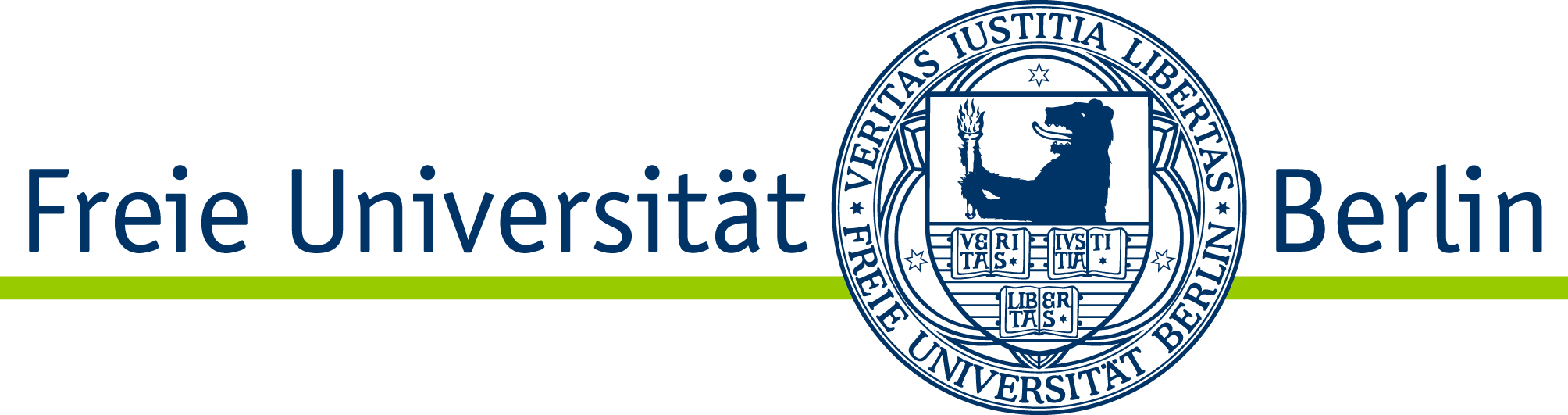 Department of Political and Social SciencesInstitute for Media and Communication StudiesList of CoursesM.A. Media and Communication StudiesStudent’s Name: Student’s ID: Semester: Creation Date: Stamp and Signature (Examination Office):			 ___________________________ModuleCourses Examination FormSemesterCredits (ECTS)GradeMedia Effects and Media UseLecture: Main Seminar: Term Paper10Communication Research MethodsLecture I: Exercise: Lecture II: Written Exam15Journalism – Publics – EntertainmentMain Seminar: Exercise:Term Paper15Media Organizations, Systems and HistoryMain Seminar I:Main Seminar II:Term Paper15Organizational Communication, Public Relations and AdvertisingMain Seminar:Exercise:Term Paper15Current Research in Communication StudiesORInternational Communication 10InternshipORCommunication Analysis ProjectORLanguage Module10Applied Communication ResearchColloquium:5Preliminary GradePreliminary GradePreliminary Grade   of 120